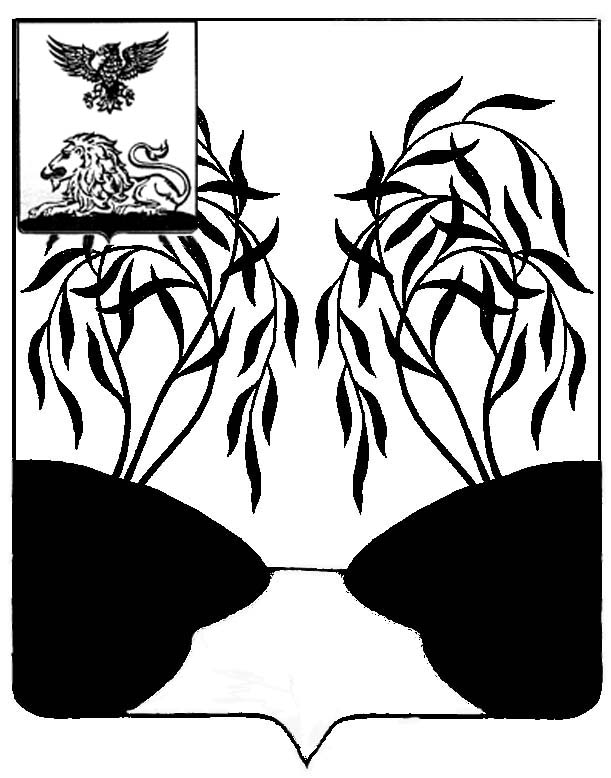 П О С Т А Н О В Л Е Н И ЕАДМИНИСТРАЦИИ РАКИТЯНСКОГО РАЙОНАБЕЛГОРОДСКОЙ ОБЛАСТИРакитное«17» февраля 2021г.                                                                                             № 17О   внесении изменений в постановление   администрации Ракитянского   района   от 19 декабря  2018 года №191   В соответствии с  Федеральными законами от 06.10.2003 года № 131-ФЗ «Об общих принципах организации местного самоуправления в Российской Федерации», от 24.07.2007 года № 209-ФЗ  «О развитии малого и среднего предпринимательства в Российской Федерации», в целях приведения муниципальных нормативных правовых актов, в части предоставления имущественной поддержки субъектам малого и среднего предпринимательства при предоставлении муниципального имущества, в соответствие с действующим законодательством, администрация Ракитянского района п о с т а н о в л я е т:           1. Внести изменения в постановление администрации Ракитянского района от 19 декабря 2018 года № 191 «Об имущественной поддержке субъектов малого и среднего предпринимательства при предоставлении муниципального имущества» следующие изменения:	- пункт 1.3. раздела 1. «Общие положения» Положения о порядке и условиях предоставления в аренду имущества, включенного в Перечень муниципального имущества муниципального района «Ракитянский район» Белгородской области, свободного от прав третьих лиц (за исключением права хозяйственного ведения, права оперативного управления, а также имущественных прав субъектов малого и среднего предпринимательства), предназначенного для предоставления во владение и (или) пользование на долгосрочной основе субъектам малого и среднего предпринимательства и организациям, образующим инфраструктуру поддержки субъектов малого и среднего предпринимательства изложить в следующей редакции:	«1.3. Право заключить договор аренды имущества, включенного в перечень, имеют субъекты малого и среднего предпринимательства, сведения о которых содержатся в едином реестре субъектов малого и среднего предпринимательства, организация, образующая инфраструктуру поддержки субъектов малого и среднего предпринимательства, сведения о которой содержатся в едином реестре организаций, образующих инфраструктуру поддержки субъектов малого и среднего предпринимательства (далее - субъект), за исключением субъектов, указанных в части 3 статьи 14 Федерального закона от 24.07.2007 № 209-ФЗ «О развитии малого и среднего предпринимательства в Российской Федерации» и физические лица, не являющиеся индивидуальными предпринимателями и применяющие специальный налоговый режим «Налог на профессиональный доход».2. Настоящее постановление вступает в силу со дня его официального опубликования.           3. Контроль за исполнением настоящего распоряжения возложить на заместителя главы администрации района по развитию сельских территорий- начальника управления АПК и природопользования Г.Н. Псарева.Первый заместительглавы администрации района по строительству, транспорту и ЖКХ                                                Р.М. Шульженко